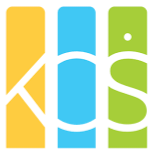   KATOLIČKA OSNOVNA ŠKOLA U POŽEGI  Ulica pape Ivana Pavla II. 6  34000 Požega  Tel.: +385 34 312 060  e-mail: kos@kospz.hr  www.kospz.hrKlasa: 602-08/24-01/4	Urbroj: 2177-1-6-01/1-24-4                                                                Požega, 11. srpnja 2024.Zapisnik sjednice povjerenstva za odabir radnih bilježnica za školsku godinu 2024./2025.U zbornici Katoličke osnovne škole u Požegi u četvrtak, 11. srpnja 2024. u 9 sati održana je sjednica Povjerenstva za odabir radnih bilježnica za školsku godinu 2024./2025. Tročlano povjerenstvo, čiji su članovi ravnatelj Frano Barišić, predsjednik povjerenstva, profesorica Martina Čolak, član, te knjižničar Vjekoslav Marić, član, sastalo se radi otvaranja pristiglih ponuda za radne bilježnice prema pozivu kojeg je raspisala Škola. Na adresu Škole do traženog roka stigle su dvije ponude, od Narodnih novina i e-Kupi.Narodne novine su ponudile cijenu od 25.566,08eura, a e-Kupi 25.048,92euraZAKLJUČAK: Izabran je e-Kupi s cijenom 25.048,92eura.Povjerenstvo: Frano Barišić - ravnatelj, predsjednik;__________________________________Martina Čolak - učiteljica matematike, član;__________________________________Vjekoslav Marić - stručni suradnik-knjižničar, član.__________________________________